Energise Holiday Groups 2018 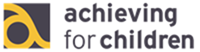 Achieving for Children (AfC) is running a pilot project for 2018. The groups are for children aged between 5 and 8 years old with Moderate and Severe Learning Disabilities. There will also be Energise + group for children aged 9 - 15 years ( see separate information on the Local Offer. )The sessions will be based in both Richmond and Kingston: The Windham Croft Centre, Windham Road, Kew TW9 2HP or The Barn, Gostling Road, Whitton TW2 6ER and The Moor Lane Centre, Moor Lane, Chessington KT9 2AA. Children can attend either Richmond or Kingston or a mixture of sessions in both boroughs.The sessions will be available to children who live in either the London Borough of Richmond or The Royal Borough of Kingston upon Thames, be fully accessible and offer fun activities in the community.The appropriate staff ratio will be determined with discussion with the child’s parent/carer and the sessions are free to attend.However, if there is a high demand for places we may not be able to offer your total requested sessions.Child’s InformationPermissionsI give permission emergency medical treatment for my child   	            	Yes 		NoI give permission for my child to attend off site activities                           	Yes     		NoI give permission for sun cream to be applied/given                                    	Yes     		NoI give permission to take photos of my child for use by AfC                       	Yes     		NoI give permission for information/contact details to be held and stored securely by AfC and archived once my child no longer attends.  AfC will only contact you in relation to these or future groups.Date:.............................................................................................................................Signature of parent/carer………………………………………………………………………………………..When you have completed this form, please email to:Heidi Mansfield - heidi.mansfield@achievingforchildren.org.uk    andGeraldine Burgess - geraldine.burgess@achievingforchildren.org.ukInformation from and about your child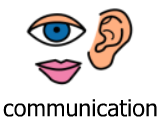 CommunicationHow I communicate with youHow to communicate with meProgramme of activities for Energise October 2018, the holiday group for children with disabilities aged 5-8 yearsName of child:Parents: please circle which activity you would like your child to attend.Moor Lane Centre (MLC) Address:		Windham Croft Centre (WCC) Address: 	The Barn Address:Moor Lane					Windham Road 				Gostling RoadChessington					Kew 						WhittonSurrey					Surrey						TW2 6ERKT9 2AA					TW9 2HPOctober Half Term October Half Term 3 SeptemberCan start applying5 OctoberNo more applications accepted after this date8 OctoberPanel meet to allocate applicationsBy 12 OctoberParents/carers will know the outcome of PanelWeek commencing 15 OctoberShort Breaks Team will contact parent/carer for discussion about childChristmas HolidaysChristmas Holidays5 NovemberCan start applying7 DecemberNo more applications accepted after this date10 DecemberPanel meet to allocate applications14 DecemberParents/carers will know the outcome of PanelWeek commencing 17 DecemberShort Breaks Team will contact parent/carer for discussion about childChild’s Name:Date of Birth:Gender:Parent/Carer Name:Address:Parent/Carer Email Address:Tel Number:Emergency telephone number:Name & relationship to child:Additional telephone number:Name & relationship to child: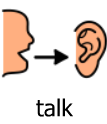 Speaking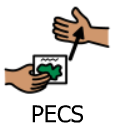 PECS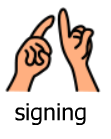 Signing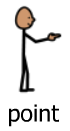 PointingSpeakingPECSSigningPointingMondayTuesWednesday ThursdayFriSaturday22nd October Messy play and trip to park for outdoor games at Barn in Whitton 9:30am – 1:30pm 2324th October Oxygen free Jumping, Moor Lane www.oxygenfreejumping.co.uk 10:30am – 2:30pm 25th October Soft play, games, Orienteering and arts and Crafts at Windham Croft Centre 11:00am – 3:00pm 2627th October Chobham adventure park, Moor Lane www.chobhamadventurefarm.co.uk 10:30am – 2:30pm 